Wolverham Primary and Nursery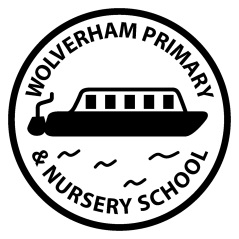 School Anti-Bullying PolicyAimsAt Wolverham we recognise the negative impact that bullying can have on a child’s life. As a result, we do all we can to prevent it, by developing a school ethos in which bullying is regarded as unacceptable.We aim, as a school, to produce a safe and secure environment where all can learn without anxiety, and measures are in place to reduce the likelihood of bullying.This policy aims to produce a consistent school response to any bullying incidents that may occur.We strive to make all those connected with Wolverham aware of our opposition to all types of bullying, and we make clear each person's responsibilities with regard to the eradication of bullying in our school.Definition - What is bullying?There are a great many definitions of what constitutes bullying and bullying behaviour. Most definitions consider it as being repeated words or actions, which are aimed at causing another to feel frightened, miserable or helpless. All bullying and bullying behaviour has the following in common:it is deliberately hurtful;it is repeated, often over a period of time;it is difficult for the target of the bully or bullying behaviours to defend themselves against the negative behaviourseriously damages a young person’s confidence and sense of self worthcan lead to prolonged emotional damageBullying or bullying behaviour can be categorised into the following however there is no hierarchy of bullying – all forms of bullying should be taken equally seriously and dealt with appropriately.PhysicalAssault, pushing, shouldering, elbowing, tripping, slapping, kicking, hair pulling, unacceptable touching (including that of a sexual nature), throwing missiles, blocking i.e. preventing movement through an access point, pinching, stabbing, burning, spitting or any other form of physical activity thatmakes another person feel threatened or intimidated.  VerbalRacist, sexual, homophobic, biphobic, transphobic words used in a derogatory manner, any words used in a sexual or aggressive manner designed to hurt or cause deliberate offence, comments about size, appearance, odour, clothing, academic or other abilities, home life, social circumstances, financial circumstances, spreading rumours or any bothersome outcomes designed to be hurtful or used to intimidate.WrittenAny insults contained in note-passing, threatening letters, graffiti, defacing any property belonging to another individual.Interference with another individualTheft, extortion, vandalism, defacing of property, ruling games, blackmail or any other activity designed to intimidate or hurt.Psychological pressure – silent bullyingSocial exclusion, rude gestures, lying, slander, passing or starting rumours, name calling, reorganising or pressurising friendship groups or any other activity designed to intimidate or hurt an individual.Racist bullyingName calling, incitement, making comments about a person’s country or culture or appearance or commenting on parents or spreading rumours.Homophobic, biphobic and transphobic bullying (HBT)Name calling, making hurtful comments, using LGBTQ vocabulary in a negative way (e.g. – using gay to express something as inferior), commenting or slandering parents or other relations/friends including spreading rumours.Subtle bullyingLooking at a person in a particular way, swearing at or about a person.Incitement of othersTo become involved e.g. by blackmailing, excluding, or threatening behaviours.Cyber bullyingEmailing or texting about a person or to a person, spreading rumours or defacing or corrupting a piece of work.  Instant Messaging or posting on a social network platform such as Facebook and using any language identified above.  This is also applicable to online forums and chat rooms.The role of GovernorsThe Governing Body supports the Headteacher in all attempts to eliminate bullying from our school. The Governing Body will not condone any bullying at all in our school, and any incidents of bullying that do occur will be taken very seriously, and dealt with appropriately.The Governors require the Headteacher to keep accurate records of all incidents of bullying, and to report to the Governors on request about the effectiveness of school anti-bullying strategies.A parent who is dissatisfied with the way the school has dealt with a bullying incident can ask the Chair of Governors to look into the matter. The Governing Body responds within ten days to any request from a parent to investigate incidents of bullying. In all cases, the Governing Body notifies the Headteacher, and asks her to conduct an investigation into the case, and to report back to a representative of the Governing Body. [see complaints policy]ResponsibilityIt is the responsibility of all staff to ensure the implementation of the school anti-bullying strategies, and to ensure that all staff (both teaching and non-teaching) are aware of the school policy, and know how to identify and deal with incidents of bullying. The Headteacher reports to the Governing Body about the effectiveness of the anti-bullying policy on request.The Headteacher and Senior Leadership team ensures that all children know that bullying is wrong, and that it is unacceptable behaviour in our school. The Headteacher draws the attention of children to this fact at suitable moments. For example, if an incident occurs, the Headteacher or senior leaders of the school may decide to use an assembly as the forum in which to discuss with other children why this behaviour was wrong, and why a pupil is being punished. Areas such as language surrounding racism and HBT are discussed during PSHE, whole school assemblies and work on British Values (acceptance, mutual respect etc) to ensure pupils have a clear understanding of what language is acceptable and unacceptable. The Headteacher ensures that all staff, including lunchtime staff, receive sufficient training to be equipped to identify and deal with all incidents of bullying.The Headteacher sets the school climate of mutual support and praise for success, so making bullying less likely. When children feel they are important and belong to a friendly and welcoming school, bullying is far less likely to be part of their behaviour.The role of the teacher and support staffAll the staff in our school take all forms of bullying seriously, and seek to prevent it from taking place.listen to the childensure a record of the incident is made and are added onto cpomsif the bullying is related to HBT, this will be recorded on the cpoms system and SLT will be informed via an emailed link, staff will be supported on how to deal with an issuesinform the Headteacherspeak to the childspeak to the victims and perpetrator’s parent actively set up a system to try and prevent future incidents. E.g. inform the learning mentor so that some 1-1 work can be completed with the child.ensure that the school rewards and sanctions are followed consistently and that the school behaviour policy is followed.If teachers witness an act of bullying, they will either investigate it themselves or refer it to the Headteacher. Teachers and support staff do all they can to support the child who is being bullied. This may involve counselling and support for the victim, and suitable consequences for the offender, including explaining to them why their action was wrong and how they should change their behaviour in future.  If a child is being bullied over a period of time, then, after consultation with the Headteacher or Learning Mentor a meeting will be arranged with the child's parents.The Headteacher/SLT records all incidents of bullying both within school, near school and on the journeys to and from school.  In more extreme cases, e.g. where these initial discussions have proved ineffective, the Headteacher may contact external support agencies such as social care or Healthbox.Anti-bullying within the curriculumOur school uses a range of methods to help prevent bullying and to establish a climate of trust and respect for all. They use drama, role-play, stories etc., within the formal curriculum, to help pupils understand the feelings of bullied children, and to practise the restraint required to avoid lapsing into bullying behaviour. Circle time is used to praise, reward, and celebrate the success of all children, and thus to help create a positive atmosphere as well as to teach mediation and problem solving skills. Areas such as language surrounding racism and HBT are discussed during PSHE, No Outsiders and work on British Values (acceptance, mutual respect etc) to ensure pupils have a clear understanding of what language is acceptable and unacceptable. In addition, through our computing curriculum, pupils learn about online safety (including cyber bullying) and how to stay safe. We also follow the Internet Legends program through google.Each year, school recognises anti0bullying week and uses this time to focus heavily on how to prevent bullying. We strive to ensure that the contributions of all pupils are valued and everyone feels secure and able to contribute to school life.  We challenge stereotypical views and value differences in others whether arising from race, culture, gender, gender identity, sexuality, ability or disability.  The role of Parents/CarersParents are asked to actively support our schools anti-bullying policy, behaviour policy and sign the home school agreement which all promote good behaviour.  Parents should feel confident that our school does not tolerate bullying and deals with any incidents swiftly and seriously.  If they suspect that their child may be the perpetrator or the victim of bullying they should contact their child's class teacher immediately. If they are not satisfied with the response, they should contact the Headteacher. The role of PupilsPupils are encouraged to tell someone they trust if they feel they are being bullied, and if the bullying continues, they must keep on reporting it. Pupils are invited to tell us their views about a range of school issues, including bullying, in a number of ways. Learning Mentors and additional staff are a visible presence on the playground at play and lunchtime and are available for the children to speak with. Monitoring, reporting and reviewThis policy is monitored by the Headteacher, Senior Leadership Team and Governors.This policy will be reviewed in line with our behaviour policy, every year, or earlier if necessary.Appendices:Useful contact detailsAnti-bullying guidance pupilsAnti-bullying guidance staffAnti-bullying guidance parentsCheshire West and Cheshire standards for anti-bullying Appendix 1 – Organisations that can offer supportwww.youth-justice-board.gov.ukGuidance taken from teachernet – Safe to learn document DCSF-00656-2007Policy updated September 2021Renewal date September 2022BeatbullyingAims to reduce and prevent the incidence andimpact of bullying by devising anti-bullyingstrategies for young people by young people.Tel 0845 338 5060www.beatbullying.orgBully Free ZoneProvides a peer mediation service, written andtelephone advice, and provides training for childrenand young people, parents, teachers, youth workersand other professionals.Tel 01204 454958www.bullyfreezone.co.ukBullying OnlineProvides an email advice service for children andyoung people as well as online help and information,for schools as well as pupils.www.bullying.co.ukChildLineOffers a free, 24-hour helpline and counsellingservice for children in distress or danger.Tel 0800 1111www.childline.org.ukChildren: Homes, Advice and Teaching Ltd(C:HAT)C:HAT seeks to provide a complete support packagefor young people and the significant adults who areinvolved in their lives; through consultancy,behaviour management and children’s homes.Tel 0116 259 3008www.chatltd.comChildren’s Legal CentreProvides legal advice, information, assistance andrepresentation to children, parents/carers andprofessionals working with children.Tel 0800 7832187www.childrenslegalcentre.comCommission for Racial EqualityA publicly funded, non-governmental body set upunder the Race Relations Act 1976 to tackle racialdiscrimination and promote racial equality.Tel 020 7939 0000www.cre.gov.ukDiana Princess of Wales Memorial Award forYoung PeopleThe Diana Anti-bullying Award is open to primaryschools, secondary schools and youth organisations.Tel 0845 3372987www.diana-award.org.ukEACH)Established to challenge homophobia in education.Tel 0808 1000143www.eachaction.org.ukEducation for AllJoint campaign by Stonewall, Fflag and LGBT YouthScotland to combat homophobic bullying. Websiteincludes resources, research and case studies.Tel 020 7593 1851www.stonewall.org.uk/education_for_allEducational Action Challenging HomophobiaGoldsmiths CollegeThe Psychology Department at Goldsmiths has aresearch programme which covers a wide range of specialisms in experimental, theoretical and appliedpsychology. This includes research into bullying.www.goldsmiths.ac.uk/departments/psychology/researchKidscapeProvides training for professionals; courses for bulliedchildren; a helpline for parents of bullied children;and books, videos, free booklets and leaflets aboutthe prevention of bullying, many in severallanguages.Tel 020 7730 3300www.kidscape.org.uk58 Safe to Learn: Embedding anti-bullying work in schoolsRESOURCES AND REFERENCES 59I. Organisations that can offer supportLeap Confronting ConflictProvides opportunities, regionally and nationally,for young people and adults to explore creativeapproaches to conflict in their lives.Tel 0207 272 5630.www.leaplinx.comMencapMencap fights for equal rights for people withlearning disabilities and their families and carers,and provides housing and employment support.Tel 020 7454 0454www.mencap.org.ukMiss Dorothy.comProvides a programme which offers an approachto learning about personal behaviour and safety for4-11 year olds.Tel 0870 759 3388www.missdorothy.comNational Autistic SocietyChampions the rights and interests of all peoplewith autism and seeks to ensure that they and theirfamilies receive quality services appropriate totheir needs.Tel 0845 0704004www.autism.org.ukNational Children’s BureauPromotes the voices, interests and well-being of allchildren and young people across every aspect oftheir lives. As an umbrella body for the children’ssector in England and Northern Ireland, providesinformation on policy, research and best practice.Tel 020 7843 6000www.ncb.org.ukNational Children’s BureauPromotes the voices, interests and well-being of allchildren and young people across every aspect oftheir lives. As an umbrella body for the children’ssector in England and Northern Ireland, providesinformation on policy, research and best practice.Tel 020 7843 6000www.ncb.org.ukNational Society of Prevention of Cruelty toChildren (NSPCC)NSPCC aims to end cruelty to children. Works withchildren and families, as well as influencing publicpolicy and attitudes.Tel 0207 825 2500www.nspcc.org.ukParentline PlusOffers help and support through a range of free,flexible and responsive services by working for andwith anyone who is parenting a child.Tel 0808 800 2222www.parentlineplus.org.ukSchool’s Out!Aims to support lesbian, gay, bisexual andtranssexual (LGBT) staff in education and toraise the profile of LGBT people and issues.Tel 01273 298299www.schools-out.org.ukStonewallA campaign and lobby group working to achievelegal equality and social justice for lesbians, gay menand bisexuals.Tel 020 7593 1850www.stonewall.org.ukUK Observatory for the Promotion ofNon-ViolenceA national initiative committed to addressing the keyissues of aggression, bullying, anti-social behaviourand violence amongst children and young people.Tel 01483 684552www.ukobservatory.comVictim SupportStaff and volunteers offer free and confidentialinformation and support for victims of crime.Operates via a network of affiliated local charities,the Witness Service and the Victim Supportline.Currently developing specialist and outreachservices for children and young people affectedby crime and bullying.Tel 0845 3030900www.victimsupport.org.ukYoung VoiceUndertakes research with children and youngpeople. Works in partnership with them on a widerange of issues including bullying. Offers research,evaluations, training and consultancy.www.young-voice.orgYouth Justice Board for England and WalesExecutive, non-departmental public body working todevelop and improve the youth justice system andto prevent offending by children and young peopleup to the age of 17.Tel 020 7271 3031ProudtrustThe Proud Trust is a life saving and life enhancing organisation that helps young people empower themselves to make a positive change for themselves and their communities.https://www.theproudtrust.org/MermaidsFamily and individual support for gender diverse and transgender children and young people.www.mermaidsuk.org.uk/